Your recent request for information is replicated below, together with our response.My name is [  ] this email is a request for Police Scotland / Tayside procedures and policies surrounding witness’s child / Adult who give statements surrounding child trafficking / grooming / organised crime.I want to identify the measures police are bound by when vulnerable families and victims of these crimes give statements.What safety measures should police put in place.The protocol for police gate keeping crimes and withholding information from the criminal justice system.The protocol for victims of serious violent crimes connected to organised crime. Such as Acid attacks.Obviously the information is specific to a specific case and culminating events. Your cooperation in seeking this information would be appreciated.In response, I can advise you that there is nothing held that meets the exact terms of your request. As such, in terms of Section 17 of the Freedom of Information (Scotland) Act 2002, this represents a notice that the information you seek is not held by Police Scotland.However, you may be interested in the following:Victim and Witness Care National Guidance Adult Support and Protection SOP Appropriate Adults SOP Child Protection SOPCrime Investigation SOP Child Protection - Underage Sexual Activity SOP Standards of Service for Victims and Witnesses - Police Scotland If you require any further assistance please contact us quoting the reference above.You can request a review of this response within the next 40 working days by email or by letter (Information Management - FOI, Police Scotland, Clyde Gateway, 2 French Street, Dalmarnock, G40 4EH).  Requests must include the reason for your dissatisfaction.If you remain dissatisfied following our review response, you can appeal to the Office of the Scottish Information Commissioner (OSIC) within 6 months - online, by email or by letter (OSIC, Kinburn Castle, Doubledykes Road, St Andrews, KY16 9DS).Following an OSIC appeal, you can appeal to the Court of Session on a point of law only. This response will be added to our Disclosure Log in seven days' time.Every effort has been taken to ensure our response is as accessible as possible. If you require this response to be provided in an alternative format, please let us know.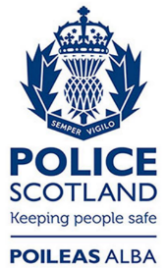 Freedom of Information ResponseOur reference:  FOI 23-2197Responded to:  21 September 2023